June 2016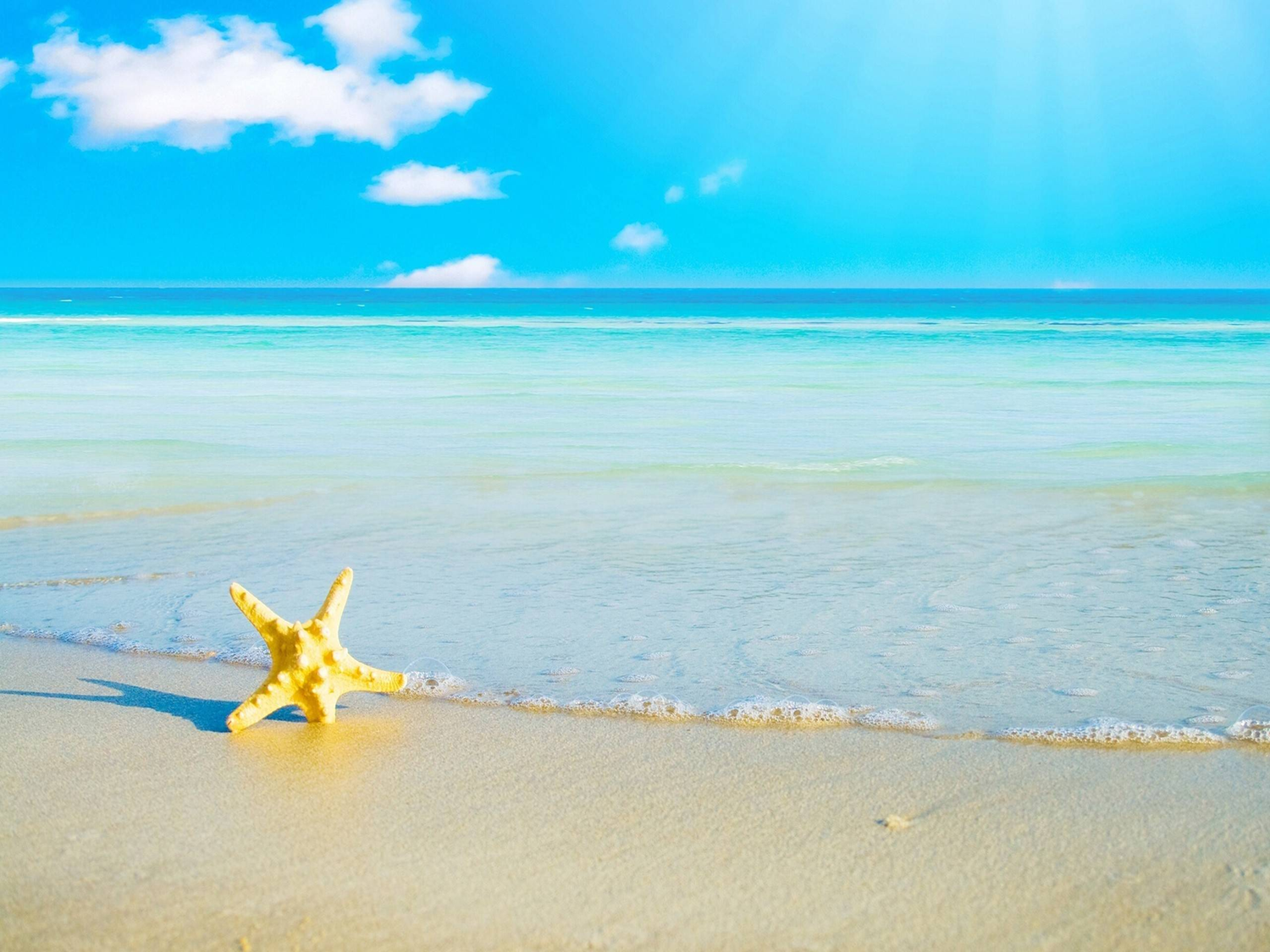 SundayMondayTuesdayWednesdayThursdayFridaySaturday1234  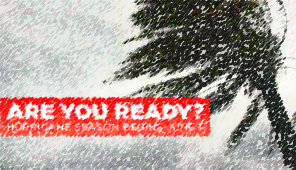 Student Appreciation BBQ 11pm & 6pmGraduate Seminar1:15 & 5:15PM10AM- 1pm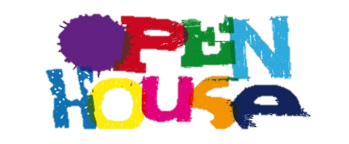 567891011SGA Meeting 1 pmLDP Seminar:Getting the Interview1:15pm & 5:15pmBest Friend Day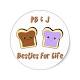 121314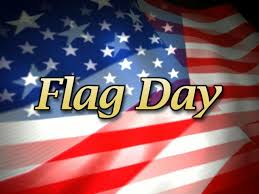 15161718SGA Meeting 1 pm19 202122232425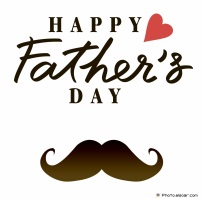 SGA Meeting 1pm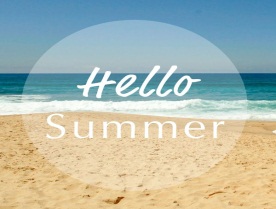 LDP Seminar:Job Searching Using Technology1:15pm & 5:15pm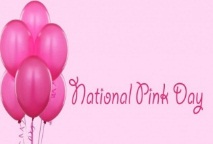 2627282930Term B EndsTerm C BeginsMeteor Day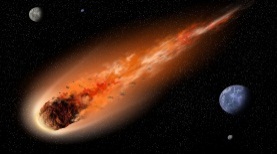 